La información es solicitada en virtud de nuestra política interna, y de la Resolución 50/2019 DE LA SEPRELAD que en su artículo 1 define que PEP es toda persona nacional o extranjera, que desempeña o ha desempeñado funciones públicas en algunos de los cargos detallados en los artículos 2º, 3º y 4º de la citada resolución. También son PEP por vínculo: a) Los parientes de la Persona Expuesta Políticamente (PEP), en línea ascendente, descendente, colateral, hasta el segundo grado de consanguinidad o afinidad b) Las personas jurídicas, entes o estructuras jurídicas en las que una PEP tenga cuanto menos el diez por ciento (10%) o más del capital social, aporte o participación, y; c) Las personas físicas que tengan calidad de socios, accionistas, asociados o título equivalente, y los administradores de personas jurídicas o entes jurídicos donde una PEP tenga el diez por ciento (10%) o más de capital social, aporte o participación. En caso de que su respuesta sea positiva, deberá firmar una Declaración Jurada adicional en cumplimiento a dicha reglamentación.administrar o disponer de los mismos.La falsedad de cualesquiera de los datos que anteceden constituirá causal de rescisión de todos los contratos que tuviéramos con BASA A.F.P.I.S.A. Y/O BASA C.B.S.A., sin perjuicio de las responsabilidades civiles y penales emergentes de tal hecho. Al mismo tiempo, nos obligamos a informar por formulario a BASA A.F.P.I.S.A. Y/O BASA C.B.S.A., cualquier modificación de los datos contenidos en este formulario, así como cualquier gravamen, embargo o restricción de dominio que pudiéramos sobrevenir sobre los bienes declarados, dentro del plazo de tres días de producidas tales circunstancias.Declaramos bajo fe de juramento que los fondos y valores correspondientes a todas las transacciones realizadas con BASA A.F.P.I.S.A. Y/O BASA C.B.S.A. provienen de actividades lícitas. Así mismo, reconocemos y aceptamos ser responsable de todos los datos proveídos en este formulario, así como también de todos los documentos y sus modificaciones proporcionados por nosotros y que tenemos conocimiento de la Ley Nº 1015/97 y sus modificatorias y del Código Penal, comprometiéndonos a ratificar de la presente declaración ante cualquier autoridad administrativa, fiscal o judicial, eximiendo de esta forma a BASA A.F.P.I.S.A. Y/O BASA C.B.S.A. y de cualquier inconveniente que pudiera generarle en el futuro, en lo referente a investigación de origen de fondos.Con respecto a la Ley de Cumplimiento Fiscal de Cuentas Extranjeras (FATCA) declaramos tener conocimiento sobre nuestra calidad de (1) “non US PERSON” (en caso de no responder afirmativamente a ninguna de las preguntas relacionadas o haber renunciado a su ciudadanía o a la Green Card) y, en consecuencia, manifestamos que el dinero, fondos, valores, instrumentos financieros y/o cualesquiera otros bienes ingresados a BASA A.F.P.I.S.A. Y/O BASA C.B.S.A. no son de propiedad o proporcionados, o derivados, o tenidos para el beneficio, o bajo el control de ningún “US PERSON” (2) “US PERSON” (en caso de responder afirmativamente alguna de las preguntas relacionadas) y acuerdo, mediante el presente, proporcionar oportunamente todos los documentos e informaciones de FATCA o sus regulaciones relacionadas, así como cualquier otra ley o regulación similar que se pudiera promulgar en cualquier otro país o jurisdicción, Así también, autorizamos a BASA A.F.P.I.S.A. Y/O BASA C.B.S.A. a que nuestra información relativa a datos, productos, movimientos, saldos activos o pasivos, créditos. deudas, operaciones, información patrimonial y financiera, etc., puedan ser íntegramente reportados a las dependencias correspondientes del gobierno de los Estados Unidos de América, (o a la autoridad nacional impositiva en caso el gobierno suscribiera en el futuro un Acuerdo Intergubernamental con el Servicio de Impuestos Internos de los EE. UU.) liberando a BASA A.F.P.I.S.A. Y/O BASA C.B.S.A. de toda y cualquier responsabilidad por la divulgación de información confidencial.Con la firma del presente formulario autorizamos a BASA A.F.P.I.S.A. Y/O A BASA C.B.S.A. a realizar los débitos (comisiones, inversiones y otros) y créditos (rescates, intereses, otros) en la/s cuenta/s bancaria/s debidamente declarada/s, como consecuencia de nuestras solicitudes de inversiones y rescates.Autorizamos a BASA A.F.P.I.S.A. Y/O BASA C.B.S.A. a seguir órdenes conforme a los medios debidamente indicados y asumimos que en caso de que la misma necesite confirmar directamente una instrucción recibida por correo electrónico, por medio telefónico o por medio de apoderados o personas autorizadas, podrá dejar en suspenso la ejecución de la instrucción hasta tanto sea efectiva la confirmación en la forma y términos requeridos por BASA A.F.P.I.S.A. Y/O BASA C.B.S.A.Por la presente hacemos referencia a las disposiciones de la Ley Nº 6534/2020, a fin de manifestar cuanto sigue: A efectos del uso de los servicios y productos de BASA A.F.P.I.S.A. Y/O BASA C.B.S.A detallados en los contratos de suscripción y/o intermediación, y a fin de que las mismas puedan contar con información y elementos de juicio necesarios para la confección de nuestro perfil como Cliente, establecido u ocasional, o relacionado/vinculado a Cliente/s, por el presente manifestamos expresamente nuestro consentimiento para la obtención y utilización de nuestros datos por parte de BASA A.F.P.I.S.A. Y/O BASA C.B.S.A. declarando que hemos sido debidamente informados por Uds. sobre las consultas a realizarse a la/s empresa/s Informconf e Infomercio, así como de los derechos que nos asisten, hallándose a nuestra disposición a dicho efecto el texto íntegro de la Ley Nº 6534/2020 en la página web de Basa Capital, así como el correo electrónico casadebolsa@basacapital.com.py y/o administradora@basacapital.com.py, para las consultas en torno al ejercicio de los derechos establecidos por citada Ley.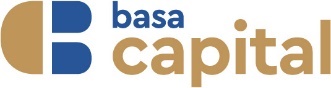 BASA A.F.P.I.S.A.  •  BASA C.B.S.A.+595 21 618 7900 |  www.basacapital.com.pyAvda. Aviadores del Chaco esq. Bélgica, Asunción, Paraguay  Registro del Cliente | Persona jurídica Registro del Cliente | Persona jurídicaCliente N°  1. INFORMACIÓN EMPRESARIAL1. INFORMACIÓN EMPRESARIAL1. INFORMACIÓN EMPRESARIAL1. INFORMACIÓN EMPRESARIALRazón social  Razón social  Razón social  R.U.C. N°  R.U.C. N°  País de constitución  Ciudad de constitución  Ciudad de constitución  Ciudad de constitución  Departamento de Constitución  1.1 DIRECCIÓN Y TELÉFONOS1.1 DIRECCIÓN Y TELÉFONOS1.1 DIRECCIÓN Y TELÉFONOS1.1 DIRECCIÓN Y TELÉFONOS1.1 DIRECCIÓN Y TELÉFONOSDirección  Dirección  Dirección  Dirección  N°  Departamento  Departamento  Ciudad  Ciudad  Barrio  Referencias  Referencias  Referencias  Referencias  Referencias  Teléfono  Teléfono  Teléfono  Celular  Celular  Página web  Página web  Página web  Correo electrónico  Correo electrónico  1.2 ACTIVIDAD ECONÓMICA1.2 ACTIVIDAD ECONÓMICA1.2 ACTIVIDAD ECONÓMICA1.2 ACTIVIDAD ECONÓMICA1.2 ACTIVIDAD ECONÓMICAActividad principal  Actividad principal  Actividad principal  Antigüedad de la actividad (desde) Antigüedad de la actividad (desde) Actividad secundaria  Actividad secundaria  Actividad secundaria  Antigüedad de la actividad (desde) Antigüedad de la actividad (desde) ¿Pertenece a un grupo económico?  Sí   No  ¿Pertenece a un grupo económico?  Sí   No  ¿Pertenece a un grupo económico?  Sí   No  Grupo económico  Grupo económico  1.3 NÓMINA DE REPRESENTANTES LEGALES Observación: Agregar fotocopia de Cédula de Identidad1.3 NÓMINA DE REPRESENTANTES LEGALES Observación: Agregar fotocopia de Cédula de Identidad1.3 NÓMINA DE REPRESENTANTES LEGALES Observación: Agregar fotocopia de Cédula de Identidad1.3 NÓMINA DE REPRESENTANTES LEGALES Observación: Agregar fotocopia de Cédula de Identidad1.3 NÓMINA DE REPRESENTANTES LEGALES Observación: Agregar fotocopia de Cédula de IdentidadPEP: Persona expuesta políticamentePEP: Persona expuesta políticamentePEP: Persona expuesta políticamente1  Nombres  Nombres  Apellidos  Apellidos  Apellidos  PEP  Sí   No  Tipo y N° de documento   Tipo y N° de documento   Cargo  Cargo  Cargo  2  Nombres  Nombres  Apellidos  Apellidos  Apellidos  PEP  Sí   No  Tipo y N° de documento    Tipo y N° de documento    Cargo  Cargo  Cargo  3  Nombres  Nombres  Apellidos  Apellidos  Apellidos  PEP  Sí   No  Tipo y N° de documento    Tipo y N° de documento    Cargo  Cargo  Cargo  4  Nombres  Nombres  Apellidos  Apellidos  Apellidos  PEP  Sí   No  Tipo y N° de documento    Tipo y N° de documento    Cargo  Cargo  Cargo  1.4 ORIGEN DE LOS FONDOS1.4 ORIGEN DE LOS FONDOS1.4 ORIGEN DE LOS FONDOS1.4 ORIGEN DE LOS FONDOS1.4 ORIGEN DE LOS FONDOS Venta activo Venta activo Actividad comercial  Actividad comercial  Préstamos Otro (especificar)   Otro (especificar)   Otro (especificar)  1.5 DECLARACIÓN LEY DE CUMPLIMIENTO FISCAL DE CUENTAS EXTRANJERAS (FATCA) para la identificación de las personas alcanzadas por las leyes fiscales de los EEUU “US PERSON”.1.5 DECLARACIÓN LEY DE CUMPLIMIENTO FISCAL DE CUENTAS EXTRANJERAS (FATCA) para la identificación de las personas alcanzadas por las leyes fiscales de los EEUU “US PERSON”.1.5 DECLARACIÓN LEY DE CUMPLIMIENTO FISCAL DE CUENTAS EXTRANJERAS (FATCA) para la identificación de las personas alcanzadas por las leyes fiscales de los EEUU “US PERSON”.1.5 DECLARACIÓN LEY DE CUMPLIMIENTO FISCAL DE CUENTAS EXTRANJERAS (FATCA) para la identificación de las personas alcanzadas por las leyes fiscales de los EEUU “US PERSON”.Para los fines de FATCA, “US PERSON” es la persona jurídica que cumpla cualquiera de las siguientes condiciones: (1) Sociedades de personas o capitales creadas u organizadas bajo las leyes de los Estados Unidos o de cualquiera de sus Estados o del Distrito de Columbia; (2) Los Patrimonios que generan ingresos gravables conforme a las estipulaciones Estadounidenses del Impuesto Federal sobre la Renta, independientemente de la fuente de los ingresos. (3) Los Fideicomisos, si (A) Los Tribunales dentro de los Estados Unidos ejercen una supervisión primaria sobre dicho Fideicomiso o si una o más Personas de los Estados Unidos tienen la autoridad para controlar todas las decisiones sustanciales del Fideicomiso o (B) el Fideicomiso eligió de forma válida que debe ser tratado como una Persona de los Estados Unidos conforme al Código Fiscal de los Estados Unidos; en base a estas definiciones, favor sírvase en indicar:Para los fines de FATCA, “US PERSON” es la persona jurídica que cumpla cualquiera de las siguientes condiciones: (1) Sociedades de personas o capitales creadas u organizadas bajo las leyes de los Estados Unidos o de cualquiera de sus Estados o del Distrito de Columbia; (2) Los Patrimonios que generan ingresos gravables conforme a las estipulaciones Estadounidenses del Impuesto Federal sobre la Renta, independientemente de la fuente de los ingresos. (3) Los Fideicomisos, si (A) Los Tribunales dentro de los Estados Unidos ejercen una supervisión primaria sobre dicho Fideicomiso o si una o más Personas de los Estados Unidos tienen la autoridad para controlar todas las decisiones sustanciales del Fideicomiso o (B) el Fideicomiso eligió de forma válida que debe ser tratado como una Persona de los Estados Unidos conforme al Código Fiscal de los Estados Unidos; en base a estas definiciones, favor sírvase en indicar:Para los fines de FATCA, “US PERSON” es la persona jurídica que cumpla cualquiera de las siguientes condiciones: (1) Sociedades de personas o capitales creadas u organizadas bajo las leyes de los Estados Unidos o de cualquiera de sus Estados o del Distrito de Columbia; (2) Los Patrimonios que generan ingresos gravables conforme a las estipulaciones Estadounidenses del Impuesto Federal sobre la Renta, independientemente de la fuente de los ingresos. (3) Los Fideicomisos, si (A) Los Tribunales dentro de los Estados Unidos ejercen una supervisión primaria sobre dicho Fideicomiso o si una o más Personas de los Estados Unidos tienen la autoridad para controlar todas las decisiones sustanciales del Fideicomiso o (B) el Fideicomiso eligió de forma válida que debe ser tratado como una Persona de los Estados Unidos conforme al Código Fiscal de los Estados Unidos; en base a estas definiciones, favor sírvase en indicar:Para los fines de FATCA, “US PERSON” es la persona jurídica que cumpla cualquiera de las siguientes condiciones: (1) Sociedades de personas o capitales creadas u organizadas bajo las leyes de los Estados Unidos o de cualquiera de sus Estados o del Distrito de Columbia; (2) Los Patrimonios que generan ingresos gravables conforme a las estipulaciones Estadounidenses del Impuesto Federal sobre la Renta, independientemente de la fuente de los ingresos. (3) Los Fideicomisos, si (A) Los Tribunales dentro de los Estados Unidos ejercen una supervisión primaria sobre dicho Fideicomiso o si una o más Personas de los Estados Unidos tienen la autoridad para controlar todas las decisiones sustanciales del Fideicomiso o (B) el Fideicomiso eligió de forma válida que debe ser tratado como una Persona de los Estados Unidos conforme al Código Fiscal de los Estados Unidos; en base a estas definiciones, favor sírvase en indicar:1. ¿Es US Person? Sí   No  Sí   No  Sí   No  2. ¿Su Representante Legal o Apoderado es US PERSON?2. ¿Su Representante Legal o Apoderado es US PERSON?2. ¿Su Representante Legal o Apoderado es US PERSON?Sí   No (En caso afirmativo completar datos)Nombres y apellidos  Nombres y apellidos  Nombres y apellidos  Tipo y N° de documento de identidad  3. ¿Tiene accionistas o directores que se encuentren en alguna de las siguientes situaciones? (En caso afirmativo a todas o cualquiera de las situaciones completar datos de la persona)3. ¿Tiene accionistas o directores que se encuentren en alguna de las siguientes situaciones? (En caso afirmativo a todas o cualquiera de las situaciones completar datos de la persona)3. ¿Tiene accionistas o directores que se encuentren en alguna de las siguientes situaciones? (En caso afirmativo a todas o cualquiera de las situaciones completar datos de la persona)3. ¿Tiene accionistas o directores que se encuentren en alguna de las siguientes situaciones? (En caso afirmativo a todas o cualquiera de las situaciones completar datos de la persona)(a) Ciudadanos norteamericanos(a) Ciudadanos norteamericanos(a) Ciudadanos norteamericanosSí   No  (b) Residentes que poseen una “Green Card” o Tarjeta de Residencia(b) Residentes que poseen una “Green Card” o Tarjeta de Residencia(b) Residentes que poseen una “Green Card” o Tarjeta de ResidenciaSí   No  (c) Residentes fiscales de los Estados Unidos(c) Residentes fiscales de los Estados Unidos(c) Residentes fiscales de los Estados UnidosSí   No  (se considera residente a quien estuvo presente en los Estados Unidos por lo menos 183 días en el lapso de 3 años, o por más de 30 días en un año)(se considera residente a quien estuvo presente en los Estados Unidos por lo menos 183 días en el lapso de 3 años, o por más de 30 días en un año)(se considera residente a quien estuvo presente en los Estados Unidos por lo menos 183 días en el lapso de 3 años, o por más de 30 días en un año)(se considera residente a quien estuvo presente en los Estados Unidos por lo menos 183 días en el lapso de 3 años, o por más de 30 días en un año)Nombres y apellidos  Nombres y apellidos  Nombres y apellidos  Tipo y N° de documento de identidad  2. VIGENCIA DE LA PERSONA JURÍDICA2. VIGENCIA DE LA PERSONA JURÍDICA2. VIGENCIA DE LA PERSONA JURÍDICA2. VIGENCIA DE LA PERSONA JURÍDICAManifestamos con carácter de declaración jurada, que no obstante lo estipulado en Escrituras Públicas presentadas en cuanto al plazo de duración de la persona jurídica y todas las demás cláusulas de sus estatutos, nos obligamos a reconocerla como subsistente a todos los efectos legales, en pleno vigor y rigiéndose por las mismas cláusulas a BASA A.F.P.I.S.A Y/O BASA C.B.S.A. en forma expresa y por escrito, que la persona jurídica ha sido disuelta o liquidada, total o parcialmente, o modificada de cualquier forma, renunciando expresamente a alegar la publicación de edictos o la inscripción de tales disoluciones, liquidaciones o modificaciones en regristros públicos. Por tanto, mientras BASA A.F.P.I.S.A. Y/O BASA C.B.S.A. no reciba nuestra mencionada comunicación escrita, los firmantes de la presente en el carácter invocado, y asumiendo cada uno responsabilidad personal por el presente compromiso, hacemos plenamente responsable a la persona jurídica que representamos, por todas las operaciones y actos jurídicos de cualquier naturaleza que sus representantes con uso de firma social realicen con BASA A.F.P.I.S.A. Y/O BASA C.B.S.A. en nombre de ésta, en base a los estatutos presentados, reconociendo plena válidez a todo y cualquier documento que suscriban en tales condiciones a nombre de la persona jurídica presentada.Manifestamos con carácter de declaración jurada, que no obstante lo estipulado en Escrituras Públicas presentadas en cuanto al plazo de duración de la persona jurídica y todas las demás cláusulas de sus estatutos, nos obligamos a reconocerla como subsistente a todos los efectos legales, en pleno vigor y rigiéndose por las mismas cláusulas a BASA A.F.P.I.S.A Y/O BASA C.B.S.A. en forma expresa y por escrito, que la persona jurídica ha sido disuelta o liquidada, total o parcialmente, o modificada de cualquier forma, renunciando expresamente a alegar la publicación de edictos o la inscripción de tales disoluciones, liquidaciones o modificaciones en regristros públicos. Por tanto, mientras BASA A.F.P.I.S.A. Y/O BASA C.B.S.A. no reciba nuestra mencionada comunicación escrita, los firmantes de la presente en el carácter invocado, y asumiendo cada uno responsabilidad personal por el presente compromiso, hacemos plenamente responsable a la persona jurídica que representamos, por todas las operaciones y actos jurídicos de cualquier naturaleza que sus representantes con uso de firma social realicen con BASA A.F.P.I.S.A. Y/O BASA C.B.S.A. en nombre de ésta, en base a los estatutos presentados, reconociendo plena válidez a todo y cualquier documento que suscriban en tales condiciones a nombre de la persona jurídica presentada.Manifestamos con carácter de declaración jurada, que no obstante lo estipulado en Escrituras Públicas presentadas en cuanto al plazo de duración de la persona jurídica y todas las demás cláusulas de sus estatutos, nos obligamos a reconocerla como subsistente a todos los efectos legales, en pleno vigor y rigiéndose por las mismas cláusulas a BASA A.F.P.I.S.A Y/O BASA C.B.S.A. en forma expresa y por escrito, que la persona jurídica ha sido disuelta o liquidada, total o parcialmente, o modificada de cualquier forma, renunciando expresamente a alegar la publicación de edictos o la inscripción de tales disoluciones, liquidaciones o modificaciones en regristros públicos. Por tanto, mientras BASA A.F.P.I.S.A. Y/O BASA C.B.S.A. no reciba nuestra mencionada comunicación escrita, los firmantes de la presente en el carácter invocado, y asumiendo cada uno responsabilidad personal por el presente compromiso, hacemos plenamente responsable a la persona jurídica que representamos, por todas las operaciones y actos jurídicos de cualquier naturaleza que sus representantes con uso de firma social realicen con BASA A.F.P.I.S.A. Y/O BASA C.B.S.A. en nombre de ésta, en base a los estatutos presentados, reconociendo plena válidez a todo y cualquier documento que suscriban en tales condiciones a nombre de la persona jurídica presentada.Manifestamos con carácter de declaración jurada, que no obstante lo estipulado en Escrituras Públicas presentadas en cuanto al plazo de duración de la persona jurídica y todas las demás cláusulas de sus estatutos, nos obligamos a reconocerla como subsistente a todos los efectos legales, en pleno vigor y rigiéndose por las mismas cláusulas a BASA A.F.P.I.S.A Y/O BASA C.B.S.A. en forma expresa y por escrito, que la persona jurídica ha sido disuelta o liquidada, total o parcialmente, o modificada de cualquier forma, renunciando expresamente a alegar la publicación de edictos o la inscripción de tales disoluciones, liquidaciones o modificaciones en regristros públicos. Por tanto, mientras BASA A.F.P.I.S.A. Y/O BASA C.B.S.A. no reciba nuestra mencionada comunicación escrita, los firmantes de la presente en el carácter invocado, y asumiendo cada uno responsabilidad personal por el presente compromiso, hacemos plenamente responsable a la persona jurídica que representamos, por todas las operaciones y actos jurídicos de cualquier naturaleza que sus representantes con uso de firma social realicen con BASA A.F.P.I.S.A. Y/O BASA C.B.S.A. en nombre de ésta, en base a los estatutos presentados, reconociendo plena válidez a todo y cualquier documento que suscriban en tales condiciones a nombre de la persona jurídica presentada.Persona Jurídica constituida por Escritura Pública N°  Persona Jurídica constituida por Escritura Pública N°  Persona Jurídica constituida por Escritura Pública N°  Persona Jurídica constituida por Escritura Pública N°  Fecha  Fecha  Escribano  Escribano  Modificaciones  Modificaciones  Modificaciones  Modificaciones  Fecha/s  Fecha/s  Fecha/s  Fecha/s  Escribano/s  Escribano/s  Escribano/s  Escribano/s  3. VIGENCIA DEL DIRECTORIOPEP: Persona expuesta políticamenteManifestamos con carácter de declaración jurada que el Directorio / Gerencia / Consejo de Administración de nuestra Entidad está constituido por las personas, con los cargos y por los términos de mandatos detallados a continuación. No obstante lo que allí se consigne respecto del término de los mandatos, éstos se considerarán vigentes o prorrogados, hasta tanto BASA A.F.P.I.S.A Y/O BASA C.B.S.A. sea notificado por escrito y bajo acuse de recibo sobre cualquier cambio que se opere.Manifestamos con carácter de declaración jurada que el Directorio / Gerencia / Consejo de Administración de nuestra Entidad está constituido por las personas, con los cargos y por los términos de mandatos detallados a continuación. No obstante lo que allí se consigne respecto del término de los mandatos, éstos se considerarán vigentes o prorrogados, hasta tanto BASA A.F.P.I.S.A Y/O BASA C.B.S.A. sea notificado por escrito y bajo acuse de recibo sobre cualquier cambio que se opere.Nombres y apellidosN° de doc.de identidadCargoVigencia demandato (fecha)PEPSí   No  Sí   No  Sí   No  Sí   No  Sí   No  Sí   No    4. IDENTIFICACIÓN DE LOS ACCIONISTAS, SOCIOS O ASOCIADOS QUE TENGAN DIRECTA O INDIRECTAMENTE MÁS DEL  10% (DIEZ PORCIENTO) DEL CAPITAL, O CONTROLEN MÁS DEL 25% (VEINTICINCO PORCIENTO) DEL DERECHO A VOTACIÓNNombres y apellidos.N° de doc.de identidadNacionalidad% de participaciónPEPDomicilioSí   No  Sí   No  Sí   No  Sí   No  5. VÍNCULO CON BASA A.F.P.I.S.A. Y/O BASA C.B.S.A.*5. VÍNCULO CON BASA A.F.P.I.S.A. Y/O BASA C.B.S.A.*Sí   No  Especificar  *La información es solicitada en virtud Del Reglamento de Mercado de Valores Res. 30/21. Título 3. Capítulo 5. Art. 2°, de manera a indicar o no la vinculación con BASA A.F.P.I.S.A Y/0 BASA C.B.S.A. ya sea con los Directores, Empleados o Accionistas y en su caso, los motivos de dicha vinculación ya sea por parentesco, consanguinidad, afinidad o participación dentro del capital de la sociedad.*La información es solicitada en virtud Del Reglamento de Mercado de Valores Res. 30/21. Título 3. Capítulo 5. Art. 2°, de manera a indicar o no la vinculación con BASA A.F.P.I.S.A Y/0 BASA C.B.S.A. ya sea con los Directores, Empleados o Accionistas y en su caso, los motivos de dicha vinculación ya sea por parentesco, consanguinidad, afinidad o participación dentro del capital de la sociedad.SEÑORES BASA ADMINISTRADORA DE FONDOS PATRIMONIALES DE INVERSIÓN S.A. Y/O BASA CASA DE BOLSA S.A. (EN ADELANTE BASA A.F.P.I.S.A. Y/O BASA C.B.S.A.)SEÑORES BASA ADMINISTRADORA DE FONDOS PATRIMONIALES DE INVERSIÓN S.A. Y/O BASA CASA DE BOLSA S.A. (EN ADELANTE BASA A.F.P.I.S.A. Y/O BASA C.B.S.A.)A todos los efectos legales declaramos bajo fe de juramento que los datos consignados en el presente formulario son veraces, y constituyen el fiel reflejo de la condición y situación patrimonial. Declaramos, asimismo que a la fecha no hemos celebrado ninguna convención patrimonial ni efectuado reserva alguna de administración o disposición de los bienes declarados, y que sobre los mismos no pesa ningún gravamen o restricción de dominio que no hayamos declarado en este formulario, pudiendo disponer libremente de nuestros bienes, no hallándonos afectado por inhibiciones de Sello y firma conforme el uso y firma de la entidadFecha6. USO EXCLUSIVO BASA A.F.P.I.S.A Y/O BASA C.B.S.A.6. USO EXCLUSIVO BASA A.F.P.I.S.A Y/O BASA C.B.S.A.6. USO EXCLUSIVO BASA A.F.P.I.S.A Y/O BASA C.B.S.A.6. USO EXCLUSIVO BASA A.F.P.I.S.A Y/O BASA C.B.S.A.6. USO EXCLUSIVO BASA A.F.P.I.S.A Y/O BASA C.B.S.A.6. USO EXCLUSIVO BASA A.F.P.I.S.A Y/O BASA C.B.S.A.Cliente N° Cliente N° Cliente N° Perfil del inversionistaPerfil del inversionistaPerfil del inversionistaTipo de InversionistaTipo de InversionistaTipo de InversionistaPropósito de la relaciónPropósito de la relaciónPropósito de la relaciónOpera con fondos propios  Sí   No  Opera con fondos propios  Sí   No  Opera con fondos propios  Sí   No  Beneficiario finalBeneficiario finalBeneficiario finalMe responsabilizo por la razonabilidad de las informaciones expuestas en el presente formulario, por la debida identificación del Cliente, mediante la verificación de los documentos originales de respaldo presentados, en cumplimiento a lo dispuesto en las leyes y reglamentos vigentes.Me responsabilizo por la razonabilidad de las informaciones expuestas en el presente formulario, por la debida identificación del Cliente, mediante la verificación de los documentos originales de respaldo presentados, en cumplimiento a lo dispuesto en las leyes y reglamentos vigentes.Me responsabilizo por la razonabilidad de las informaciones expuestas en el presente formulario, por la debida identificación del Cliente, mediante la verificación de los documentos originales de respaldo presentados, en cumplimiento a lo dispuesto en las leyes y reglamentos vigentes.Me responsabilizo por la razonabilidad de las informaciones expuestas en el presente formulario, por la debida identificación del Cliente, mediante la verificación de los documentos originales de respaldo presentados, en cumplimiento a lo dispuesto en las leyes y reglamentos vigentes.Me responsabilizo por la razonabilidad de las informaciones expuestas en el presente formulario, por la debida identificación del Cliente, mediante la verificación de los documentos originales de respaldo presentados, en cumplimiento a lo dispuesto en las leyes y reglamentos vigentes.Me responsabilizo por la razonabilidad de las informaciones expuestas en el presente formulario, por la debida identificación del Cliente, mediante la verificación de los documentos originales de respaldo presentados, en cumplimiento a lo dispuesto en las leyes y reglamentos vigentes.AsesorFirma y selloRecibido porProcesado porVerificado porFechaFechaFechaFechaFechaFecha